August 2019Dear Parent/CarerFURTHER ACCREDITATION OPPORTUNITIESYour son/daughter has opted for a range of national qualifications and their timetable is now in place.  In addition to this, we would like to offer young people in S6 further accreditation opportunities.  These will be timetabled for 2 periods per week with subject specific staff.  Please find details of these below.SCQF Level 6 LiteracyOur English Faculty have identified S6 pupils who would benefit from a Level 6 Literacy qualification.  We are in the process of speaking with pupils regarding this.  In the main, this qualification is for young people who have not opted for Higher English but want to attain a literacy qualification at a higher level than National 5.  This qualification comprises of 2 units which are internally assessed.  There is no external examination.Higher MusicThis is designed for young people who have attained a high performance level (grades 4-6) in an instrument outwith school but have not opted for Higher Music.  Two periods per week will be given to working on the theory required for the external SQA examination.  A letter with further details will be issued to pupils who elect for this additional qualification.SCQF Level 6 LeadershipWe would like to offer young people the opportunity to gain accreditation if they prepare and lead an activity involving others.  The school will identify suitable activities which meet SQA criteria for this award.  This qualification will help with the development of leadership skills and supports any application for work, further and higher education.  A presentation on this course will be delivered to pupils to help them decide if this is an area they want to opt for.Please discuss these opportunities with your son/daughter.  Further information will be made available to pupils at a special assembly on Thursday, 29 August.Yours sincerely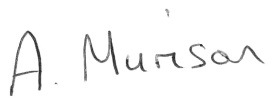 A MurisonHead Teacher